3 четверть. 3 класс. 5 урок.Тема урока: Интервалы м.6 и б.6.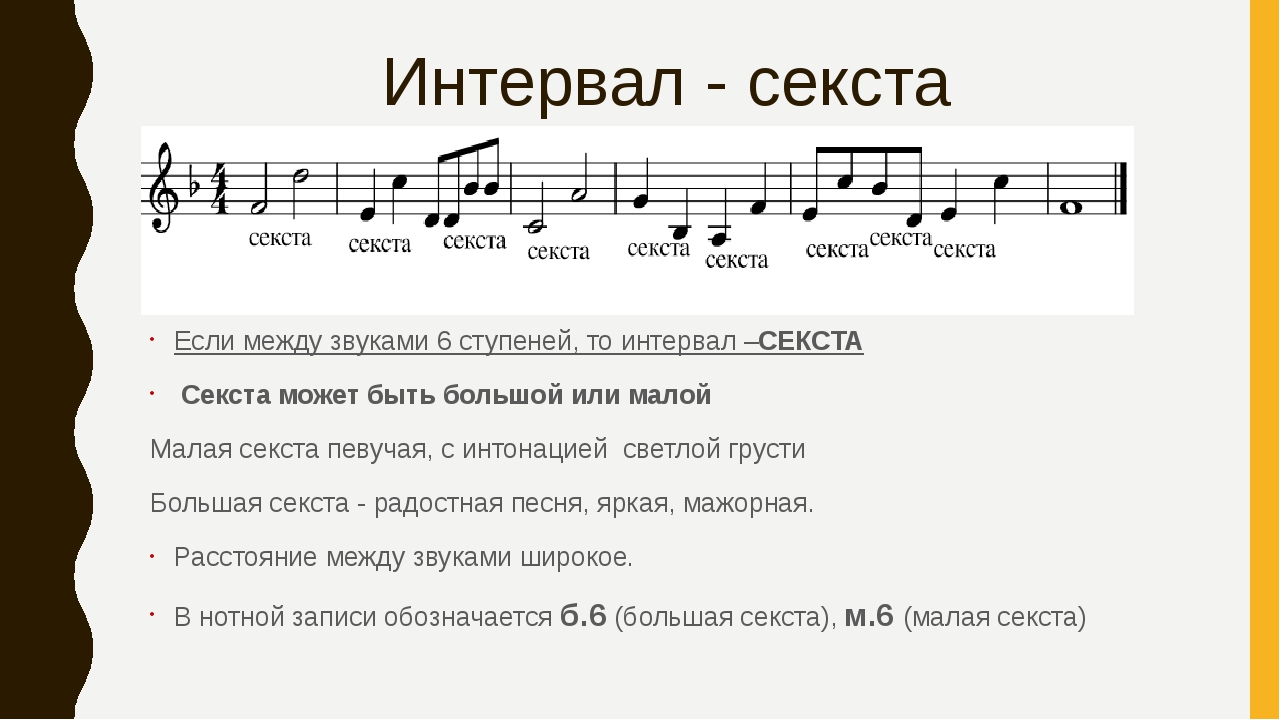 ДОМАШНЕЕ ЗАДАНИЕ.1.Переписать тему в тетрадь.2. Рабочая тетрадь Г.Ф. Калининой ;Стр. 19 № 18,19,20.Задание выполнить и прислать на электронную почтуtabolina231271@mail.ru  или ВК не позднее  15  февраля 